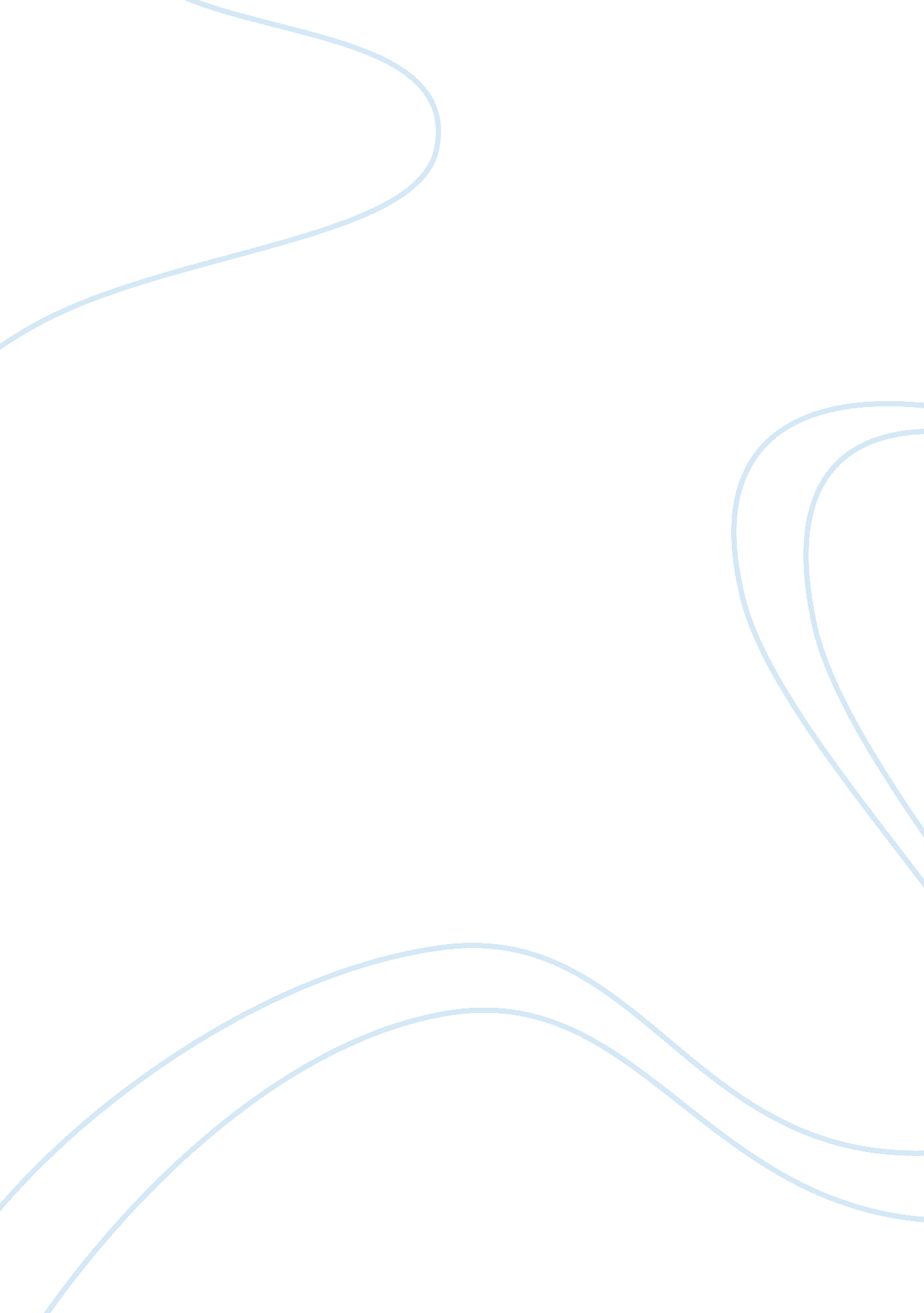 Somewhere i have never traveled by e.e. cumming'sLinguistics, English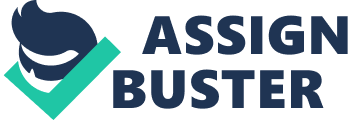 Literature analysis of “ Somewhere I Have Never Traveled” by E. E Cummings The poem factors the deep emotions of love that the narrator has for his dearly loved one, and his marvel over this mystifying power that the lady has over him. In the first stanza, Cummings begins by saying he has gone to a place he has never been to previously, and he is glad. He is using metaphors and allegories in the poem and hints out that this “ somewhere” he “ has never traveled” is not a real destination but more of a virtual place. 
It seems he has guarded himself against love maybe because he was hurt previously, but he effortlessly puts down his defenses and gives himself to her even with just a “ trivial look” from her. He relates himself to a rose, now awaiting its looming demise in the winter – a loss that is not dreadful but beautiful since the rose will blossom again in the spring. He portrays her supremacy over his life and his bereavement – which, like the flower and if she so decides, will not be a disaster but a splendid merriment just as life. 
Cummings compares the woman to the natural world, but in the end, he goes on to say that she is more authoritative than nature. He is recounting the rain as having miniature hands because a raindrop can pass through even the smallest of opening in the earth to get to the seed, which it facilitates to cultivate and sprout. In addition, he is saying that the lady has a much deeper upshot than that of rainfall. 